ФЕДЕРАЛЬНОЕ АГЕНТСТВО ЖЕЛЕЗНОДОРОЖНОГО ТРАНСПОРТАФедеральное государственное бюджетное образовательное учреждение высшего образования«Петербургский государственный университет путей сообщенияИмператора Александра I»(ФГБОУ ВО ПГУПС)Кафедра «Информационные и вычислительные системы»РАБОЧАЯ ПРОГРАММА по дисциплине«НАДЁЖНОСТЬ ИНФОРМАЦИОННЫХ СИСТЕМ» (Б1.В.ОД.19)для направления подготовки09.03.01– «Информатика и вычислительная техника»по профилю «Программное обеспечение средств вычислительной техники и автоматизированных систем» (программа подготовки  - академический бакалавриат)Форма обучения - очнаяСанкт-Петербург2018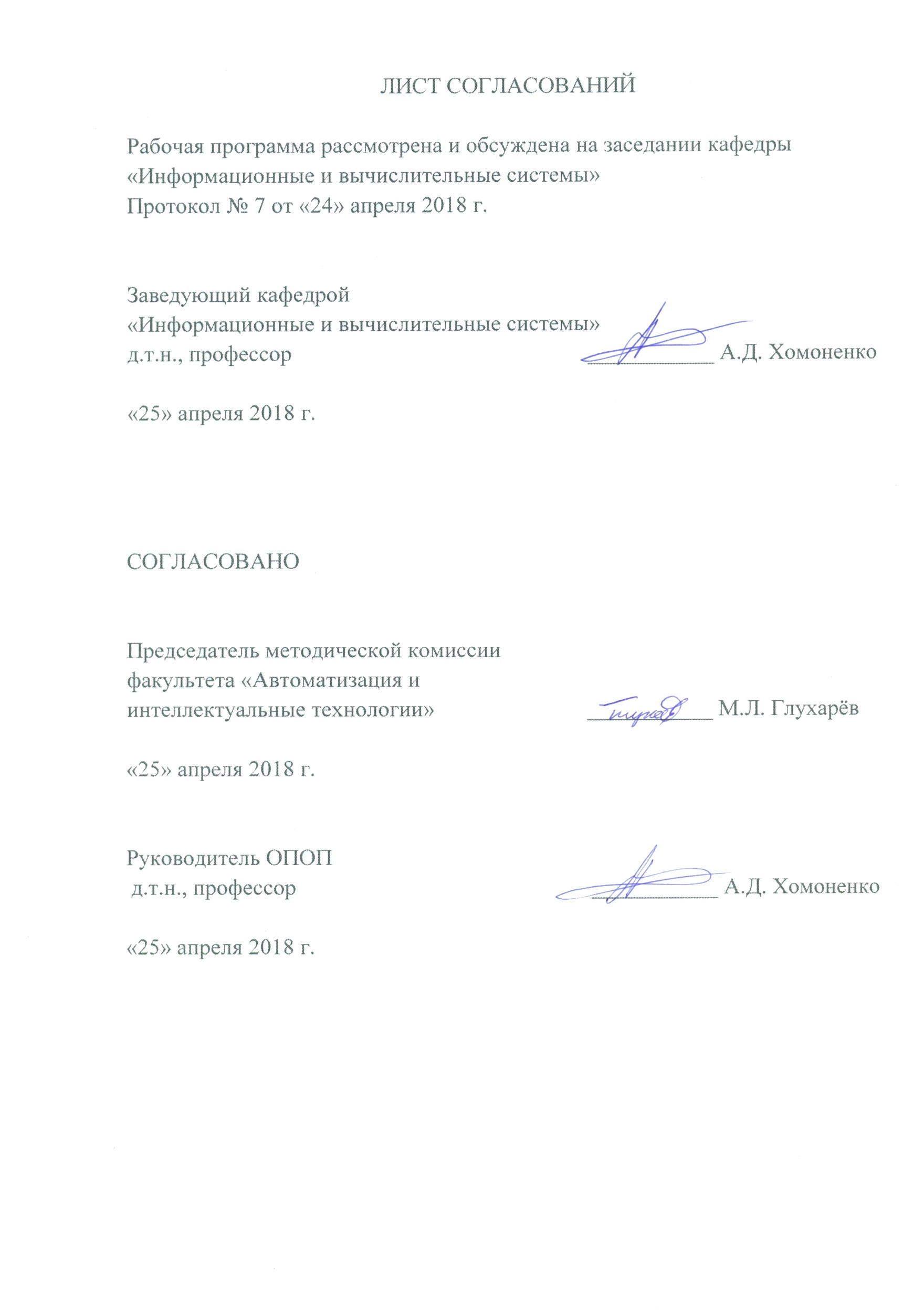 Объем дисциплины и виды учебной работы5. Содержание и структура дисциплины5.1 Содержание дисциплины5.2 Разделы дисциплины и виды занятий6. Перечень учебно-методического обеспечения для самостоятельной работы, обучающихся по дисциплине7. Фонд оценочных средств для проведения текущего контроля успеваемости и промежуточной аттестации обучающихся по дисциплинеФонд оценочных средств по дисциплине «Надежность информационных систем» является неотъемлемой частью рабочей программы и представлен отдельным документом, рассмотренным на заседании кафедры «Информационные и вычислительные системы» и утвержденным заведующим кафедрой.8. Перечень основной и дополнительной учебной литературы, нормативно-правовой документации и других изданий, необходимых для освоения дисциплины8.1 Перечень основной учебной литературы, необходимой для освоения дисциплины1.Малафеев, С.И. Надежность технических систем. Примеры и задачи. [Электронный ресурс] / С.И. Малафеев, А.И. Копейкин. — Электрон. дан. — СПб. : Лань, 2016. — 316 с. — Режим доступа: http://e.lanbook.com/book/875848.2 Перечень дополнительной учебной литературы, необходимой для освоения дисциплины1.В.В.ГригорьевАнализ надёжности функционального узла.: Изд-во СПГУ. 2006-25с.      8.3 Перечень нормативно-правовой документации, необходимой для освоения дисциплины     Нормативно-правовая документация для изучения дисциплины не требуется.      8.4 Другие издания, необходимые для освоения дисциплины    Другие издания, необходимые, для изучения дисциплины, не требуются.9. Перечень ресурсов информационно-телекоммуникационной сети «Интернет», необходимых для освоения дисциплины1.	Личный кабинет обучающегося и электронная информационно-образовательная среда. [Электронный ресурс]. – Режим доступа: http://sdo.pgups.ru/ (для доступа к полнотекстовым документам требуется авторизация).  2.	Система Консультант Плюс [Электронный ресурс] – Режим доступа: http://www.consultant.ru.       3. Единое окно доступа к образовательным ресурсам Плюс [Электронный ресурс]– Режим доступа: http://window.edu.ru. 10. Методические указания для обучающихся по освоению дисциплиныПорядок изучения дисциплины следующий:Освоение разделов дисциплины производится в порядке, приведенном в разделе 5 «Содержание и структура дисциплины». Обучающийся должен освоить все разделы дисциплины с помощью учебно-методического обеспечения, приведенного в разделах 6, 8 и 9 рабочей программы. Для формирования компетенций обучающийся должен представить выполненные типовые контрольные задания или иные материалы, необходимые для оценки знаний, умений, навыков и (или) опыта деятельности, предусмотренные текущим контролем (см. фонд оценочных средств по дисциплине).По итогам текущего контроля по дисциплине, обучающийся должен пройти промежуточную аттестацию (см. фонд оценочных средств по дисциплине).11. Перечень информационных технологий, используемых при осуществлении образовательного процесса по дисциплине, включая перечень программного обеспечения и информационных справочных системИнтернет-сервисы и электронные ресурсы (поисковые системы, электронная почта, онлайн-энциклопедии и справочники, электронные учебные и учебно-методические материалы).электронная информационно-образовательная среда Петербургского государственного университета путей сообщения Императора Александра I [Электронный ресурс]. Режим доступа: http://sdo.pgups.ru.Дисциплина обеспечена необходимым комплектом лицензионного программного обеспечения, установленного на технических средствах, размещенных в специальных помещениях и помещениях для самостоятельной работы: операционная система Windows, MS Office.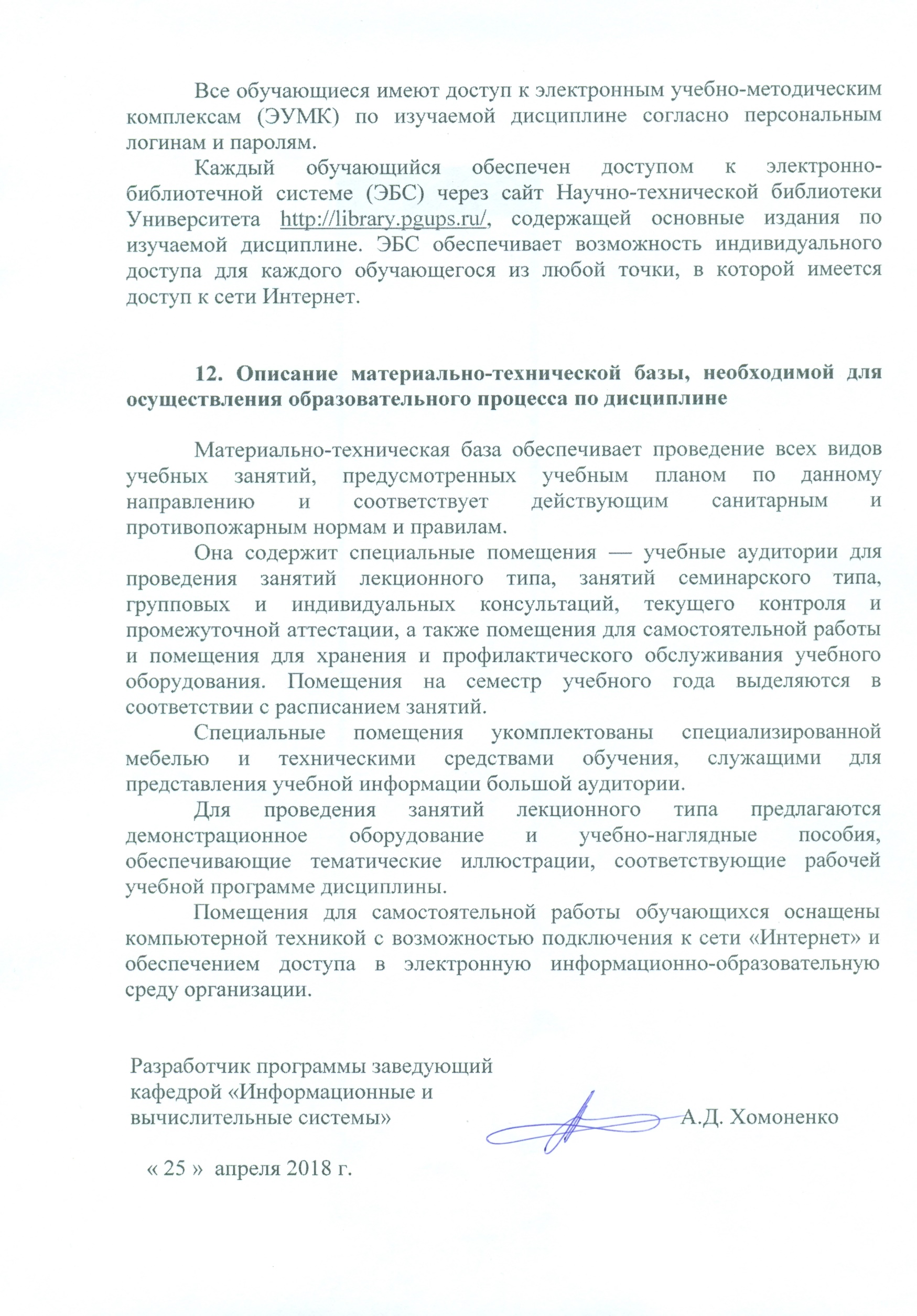 Цель и задачи дисциплиныРабочая программа составлена в соответствии с ФГОС ВО, утвержденным «12» января 2016г., приказ № 5 по направлению 09.03.01  «Информатика и вычислительная техника»»  по дисциплине «Надежность информационных систем».Целью изучения дисциплины «Надёжность информационных систем» является получение теоретических и практических навыков по надёжности при проектировании и эксплуатации цифровых устройств.Для достижения поставленной цели решаются следующие задачи: изучение основных показателей надежности;изучение методов расчёта показателей надежности;изучение методов и алгоритмов повышения и обеспечения надежности; изучение основ приложения теории надёжности к решению технических задач.Перечень планируемых результатов обучения по дисциплине, соотнесенных с планируемыми результатами освоения основной профессиональной образовательной программыПланируемыми результатами обучения по дисциплине являются: приобретение знаний, умений, навыков и/или опыта деятельности.В результате освоения дисциплины обучающийся  должен:       ЗНАТЬ:основные показатели надежности;методы расчета показателей надежности;методы повышения надежности цифровых устройств и программного обеспечения.УМЕТЬ:рассчитывать показатели надёжности информационных систем и программного обеспечения; уметь использовать методы резервирования применительно к цифровым устройствам;уметь использовать методы резервирования применительно информационным системам;уметь обслуживать информационные системы для обеспечения максимальной надёжности их функционирования.ВЛАДЕТЬ:-   методами оценки и повышения надёжности цифровых устройств;- способами применения полученных теоретические знания при разработке и эксплуатации цифровых устройств и программного обеспечения.Приобретенные знания, умения, навыки и/или опыт деятельности, характеризующие формирование компетенций, осваиваемые в данной дисциплине, позволяют решать профессиональные задачи, приведенные в соответствующем перечне по видам профессиональной деятельности в п. 2.4 основной профессиональной образовательной программы (ОПОП).Изучение дисциплины направлено на формирование следующих общекультурных  компетенций (ОК):- способностью к коммуникации в устной и письменной формах на русском и иностранном языках для решения задач межличностного и межкультурного взаимодействия (ОК-5).Изучение дисциплины направлено на формирование следующих общепрофессиональных компетенций (ОПК):- способностью участвовать в настройке и наладке программно-аппаратных комплексов (ОПК-4). Изучение дисциплины направлено на формирование следующих профессиональных компетенций (ПК), соответствующих видам профессиональной деятельности, на которые ориентирована программа бакалавриата:научно-исследвательская деятельность:- способностью обосновывать принимаемые проектные решения, осуществлять постановку и выполнять эксперименты по проверке их корректности и эффективности (ПК-3).Область профессиональной деятельности обучающихся, освоивших данную дисциплину, приведена в п. 2.1 ОПОП.Объекты профессиональной деятельности обучающихся, освоивших данную дисциплину, приведены в п. 2.2 ОПОП.3. Место дисциплины в структуре основной профессиональной образовательной программыДисциплина «Надежность информационных систем» (Б1.В.ОД.19) относится к  вариативной части и является обязательной дисциплиной обучающегося. Вид учебной работыВид учебной работыВсего часовсеместрВид учебной работыВид учебной работы7Контактная работа (по видам учебных занятий)В том числе:  - лекции (Л)  - практические занятия (ПЗ)Контактная работа (по видам учебных занятий)В том числе:  - лекции (Л)  - практические занятия (ПЗ)643232643232Самостоятельная работа  (СРС)3535Контроль99Форма  контроля знаний      зачетзачетОбщая трудоемкость час/з.е108/3108/3№п/пНаименование раздела дисциплиныСодержание раздела1231Раздел 1. Введение 1.1.Надежность как инженерная и математическая наука.1.2.Значение надёжности и ее применение в науке и технике.1.3. История развития теории надёжности.2Раздел 2. Определение надёжности и показатели надёжности.2.1.Определение надёжности по ГОСТ 27.001.2.2.Оценивание надёжности. Точечные и интервальные показатели надёжности.2.3. Комплексные показатели.3Раздел 3. Точечные и интервальные показатели.3.1. Основные показатели. 3.2. Вероятность безотказной работы и вероятность отказа. 3.3. Функции надёжности и ненадёжности. 3.4. Взаимозависимости вероятности безотказной работы и вероятности отказа.4Раздел 4. Основные точечные показатели4.1.  Плотность вероятности отказов.4.2.  Интенсивность отказов систем.5Раздел 5.Взаимозависимость показателей надёжности5.1.Взаимозависимость вероятности безотказной работы и вероятности отказа. 5.2. Взаимозависимость функций надёжности и функции  отказов.6Раздел 6. Расчёт показателей надёжности.6.1. Аналитические и статистические методы  расчёта.6.2.Расчет плотности вероятности отказов. 6.3.Расчет интенсивности отказов. 6.4.Расчет функции  безотказной работы.7Раздел 7.Расчёт показателей надёжности (продолжение)7.1.Понятие заданной и средней наработки до первого отказа.7.3. Определение средней наработки через интенсивность отказа.7.4. Определение средней наработки через плотности вероятности  отказа. 7.5. Определение средней наработки через функцию надёжности системы. 8Раздел 8.Расчётный метод определение надёжности сложных систем.8.1. Метод структурных схем.8.2.Основное, в смысле надёжности, соединение элементов.8.3. Свойства основного соединения и расчёт его надёжности.8.4. Свойства параллельного соединения и расчёт его надёжности. 8.5. Эффективность способа расчёта методом структурных схем.9Раздел 9.Методы повышения надёжности.9.1.Понятие резерва. Классификация резерва9.2.Понятие активного и пассивного резерва.9.2.Понятие кратности резервирования.9.3. Понятие глубины резервирования.10Раздел 10.Постоянное резервирование.10.1. Общее постоянное резервирование.10.2. Раздельное постоянное резервирование.10.3. Сравнительная эффективность общего и раздельногорезервирования.11Раздел 11.Заменяющее резервирование11.1.Основы метода структурного резервирования.11.2.Влияние кратности резервирования на эффективность метода.11.3. Расчёт функции надёжности  при замещавшем резервировании.11.4. Расчет средней наработки до первого отказа при замещающем резервировании.12Раздел 12.Скользящее резервирование.12.1.Нагруженный и ненагруженный резерв.12.2 . Принцип скользящего резервирования.12.3 Расчёт функции надёжности  при скользящем резервировании.12.4. Расчёт средней наработки до первого отказа при скользящем резервировании.13Раздел 13. Глубина резервирования и его эффективность13.1. Влияние глубины резервирования при постоянном резерве.13.2. Влияние глубины резервирования для активного резерва.14Раздел 14Сравнение способоврезервирования14.1 Сравнительная оценка эффективности систем, функционирующих до первого отказа.15Раздел 15.Понятие информационного  резерва15.1.Определение информационного резерва.15.2.Корректирующие и коды с повторением как основа информационного резервирования.16Раздел 16.	Мажоритарное резервирование.16.1.Схема мажоритарного резервирования.16.2.Мажоритарное резервирование схем с одним выходом. Особенности. Эффективность. 16.3.Мажоритарное резервирование N,M-полюсников. Особенности. Эффективность.17Раздел 17.Резервирование на основе корректирующих кодов.17.1. Определение корректирующего кода. 17.2. Структура устройства резервируемого на основе корректирующего кода.18Раздел 18.Системы с восстановлением.18.1 Восстанавливаемые системы. Элементы теории восстановления. 18.2 Показатели надёжности восстанавливаемых систем.18.3 Расчёт надёжности восстанавливаемых систем.19Раздел 19.Надёжность программного обеспечения19.1 Показатели надёжности программного обеспечения.19.2 Расчет надёжности и методы повышения программного обеспечения.№ п/пНаименование раздела дисциплиныЛПЗСРС1Раздел 1. Введение. Раздел 2.Определение надёжности и показатели надёжности. Раздел 3. Точечные и интервальные показатели надёжности.2222Раздел 4. Основные точечные показатели. Раздел 5. Взаимозависимость показателей надёжности2223Раздел 6. Раздел 7. Расчёт показателей надёжности.4474Раздел 8. Расчётный метод определения надёжности сложных систем.4465Раздел 9. Методы повышения надёжности.  Раздел 10. Постоянное резервирование. 4446Раздел 11. Заменяющее резервирование.3347Раздел 12. Скользящее резервирование. 3348Раздел 13. Глубина резервирования и его эффективность.  Раздел 14. Сравнение способоврезервирования. Раздел 15. Понятие информационного  резерва. 4429Раздел 16. Мажоритарное резервирование.  Раздел 17. Резервирование на основе корректирующих кодов.44210Раздел 18. Системы с восстановлением. Раздел 19. Надёжность программного обеспечения.222Итого323235№п/пНаименование раздела дисциплиныСодержание раздела1231Раздел 1. Введение1.Конспект лекций «Основы надежности информационных систем» В.В. Григорьев2.Малафеев, С.И. Надежность технических систем. Примеры и задачи. [Электронный ресурс] / С.И. Малафеев, А.И. Копейкин. — Электрон. дан. — СПб. : Лань, 2016. — 316 с. — Режим доступа: http://e.lanbook.com/book/875843.В.В.ГригорьевАнализ надёжности функционального узла.: Изд-во СПГУ. 2006-25с.2Раздел 2.Определение надёжности и показатели надёжности1.Конспект лекций «Основы надежности информационных систем» В.В. Григорьев2.Малафеев, С.И. Надежность технических систем. Примеры и задачи. [Электронный ресурс] / С.И. Малафеев, А.И. Копейкин. — Электрон. дан. — СПб. : Лань, 2016. — 316 с. — Режим доступа: http://e.lanbook.com/book/875843.В.В.ГригорьевАнализ надёжности функционального узла.: Изд-во СПГУ. 2006-25с.3Раздел 3. Точечные и интервальные показатели1.Конспект лекций «Основы надежности информационных систем» В.В. Григорьев2.Малафеев, С.И. Надежность технических систем. Примеры и задачи. [Электронный ресурс] / С.И. Малафеев, А.И. Копейкин. — Электрон. дан. — СПб. : Лань, 2016. — 316 с. — Режим доступа: http://e.lanbook.com/book/875843.В.В.ГригорьевАнализ надёжности функционального узла.: Изд-во СПГУ. 2006-25с.4Раздел 4. Основные точечные показатели1.Конспект лекций «Основы надежности информационных систем» В.В. Григорьев2.Малафеев, С.И. Надежность технических систем. Примеры и задачи. [Электронный ресурс] / С.И. Малафеев, А.И. Копейкин. — Электрон. дан. — СПб. : Лань, 2016. — 316 с. — Режим доступа: http://e.lanbook.com/book/875843.В.В.ГригорьевАнализ надёжности функционального узла.: Изд-во СПГУ. 2006-25с.5Раздел 5.Взаимозависимость показателей надёжности1.Конспект лекций «Основы надежности информационных систем» В.В. Григорьев2.Малафеев, С.И. Надежность технических систем. Примеры и задачи. [Электронный ресурс] / С.И. Малафеев, А.И. Копейкин. — Электрон. дан. — СПб. : Лань, 2016. — 316 с. — Режим доступа: http://e.lanbook.com/book/875843.В.В.ГригорьевАнализ надёжности функционального узла.: Изд-во СПГУ. 2006-25с.6Раздел 6. Расчёт показателей надёжности.1.Конспект лекций «Основы надежности информационных систем» В.В. Григорьев2.Малафеев, С.И. Надежность технических систем. Примеры и задачи. [Электронный ресурс] / С.И. Малафеев, А.И. Копейкин. — Электрон. дан. — СПб. : Лань, 2016. — 316 с. — Режим доступа: http://e.lanbook.com/book/875843.В.В.ГригорьевАнализ надёжности функционального узла.: Изд-во СПГУ. 2006-25с.7Раздел 7.Расчёт показателей надёжности (продолжение)1.Конспект лекций «Основы надежности информационных систем» В.В. Григорьев2.Малафеев, С.И. Надежность технических систем. Примеры и задачи. [Электронный ресурс] / С.И. Малафеев, А.И. Копейкин. — Электрон. дан. — СПб. : Лань, 2016. — 316 с. — Режим доступа: http://e.lanbook.com/book/875843.В.В.ГригорьевАнализ надёжности функционального узла.: Изд-во СПГУ. 2006-25с.8Раздел 8.Расчётный метод определение надёжности сложных систем1.Конспект лекций «Основы надежности информационных систем» В.В. Григорьев2.Малафеев, С.И. Надежность технических систем. Примеры и задачи. [Электронный ресурс] / С.И. Малафеев, А.И. Копейкин. — Электрон. дан. — СПб. : Лань, 2016. — 316 с. — Режим доступа: http://e.lanbook.com/book/875843.В.В.ГригорьевАнализ надёжности функционального узла.: Изд-во СПГУ. 2006-25с.9Раздел 9.Методы повышения надежности1.Конспект лекций «Основы надежности информационных систем» В.В. Григорьев2.Малафеев, С.И. Надежность технических систем. Примеры и задачи. [Электронный ресурс] / С.И. Малафеев, А.И. Копейкин. — Электрон. дан. — СПб. : Лань, 2016. — 316 с. — Режим доступа: http://e.lanbook.com/book/875843.В.В.ГригорьевАнализ надёжности функционального узла.: Изд-во СПГУ. 2006-25с.10Раздел 10.Постоянное резервирование1.Конспект лекций «Основы надежности информационных систем» В.В. Григорьев2.Малафеев, С.И. Надежность технических систем. Примеры и задачи. [Электронный ресурс] / С.И. Малафеев, А.И. Копейкин. — Электрон. дан. — СПб. : Лань, 2016. — 316 с. — Режим доступа: http://e.lanbook.com/book/875843.В.В.ГригорьевАнализ надёжности функционального узла.: Изд-во СПГУ. 2006-25с.11Раздел 11.Заменяющее резервирование1.Конспект лекций «Основы надежности информационных систем» В.В. Григорьев2.Малафеев, С.И. Надежность технических систем. Примеры и задачи. [Электронный ресурс] / С.И. Малафеев, А.И. Копейкин. — Электрон. дан. — СПб. : Лань, 2016. — 316 с. — Режим доступа: http://e.lanbook.com/book/875843.В.В.ГригорьевАнализ надёжности функционального узла.: Изд-во СПГУ. 2006-25с.12Раздел 12.Скользящее резервирование1.Конспект лекций «Основы надежности информационных систем» В.В. Григорьев2.Малафеев, С.И. Надежность технических систем. Примеры и задачи. [Электронный ресурс] / С.И. Малафеев, А.И. Копейкин. — Электрон. дан. — СПб. : Лань, 2016. — 316 с. — Режим доступа: http://e.lanbook.com/book/875843.В.В.ГригорьевАнализ надёжности функционального узла.: Изд-во СПГУ. 2006-25с.13Раздел 13. Глубина резервирования и его эффективность1.Конспект лекций «Основы надежности информационных систем» В.В. Григорьев2.Малафеев, С.И. Надежность технических систем. Примеры и задачи. [Электронный ресурс] / С.И. Малафеев, А.И. Копейкин. — Электрон. дан. — СПб. : Лань, 2016. — 316 с. — Режим доступа: http://e.lanbook.com/book/875843.В.В.ГригорьевАнализ надёжности функционального узла.: Изд-во СПГУ. 2006-25с.14Раздел 14.Сравнение способов резервирования1.Конспект лекций «Основы надежности информационных систем» В.В. Григорьев2.Малафеев, С.И. Надежность технических систем. Примеры и задачи. [Электронный ресурс] / С.И. Малафеев, А.И. Копейкин. — Электрон. дан. — СПб. : Лань, 2016. — 316 с. — Режим доступа: http://e.lanbook.com/book/875843.В.В.ГригорьевАнализ надёжности функционального узла.: Изд-во СПГУ. 2006-25с.15Раздел 15.Понятие информационного  резерва1.Конспект лекций «Основы надежности информационных систем» В.В. Григорьев2.Малафеев, С.И. Надежность технических систем. Примеры и задачи. [Электронный ресурс] / С.И. Малафеев, А.И. Копейкин. — Электрон. дан. — СПб. : Лань, 2016. — 316 с. — Режим доступа: http://e.lanbook.com/book/875843.В.В.ГригорьевАнализ надёжности функционального узла.: Изд-во СПГУ. 2006-25с.16Раздел 16.	Мажоритарное резервирование1.Конспект лекций «Основы надежности информационных систем» В.В. Григорьев2.Малафеев, С.И. Надежность технических систем. Примеры и задачи. [Электронный ресурс] / С.И. Малафеев, А.И. Копейкин. — Электрон. дан. — СПб. : Лань, 2016. — 316 с. — Режим доступа: http://e.lanbook.com/book/875843.В.В.ГригорьевАнализ надёжности функционального узла.: Изд-во СПГУ. 2006-25с.17Раздел 17.Резервирование на основе корректирующих кодов1.Конспект лекций «Основы надежности информационных систем» В.В. Григорьев2.Малафеев, С.И. Надежность технических систем. Примеры и задачи. [Электронный ресурс] / С.И. Малафеев, А.И. Копейкин. — Электрон. дан. — СПб. : Лань, 2016. — 316 с. — Режим доступа: http://e.lanbook.com/book/875843.В.В.ГригорьевАнализ надёжности функционального узла.: Изд-во СПГУ. 2006-25с.18Раздел 18.Системы с восстановлением1.Конспект лекций «Основы надежности информационных систем» В.В. Григорьев2.Малафеев, С.И. Надежность технических систем. Примеры и задачи. [Электронный ресурс] / С.И. Малафеев, А.И. Копейкин. — Электрон. дан. — СПб. : Лань, 2016. — 316 с. — Режим доступа: http://e.lanbook.com/book/875843.В.В.ГригорьевАнализ надёжности функционального узла.: Изд-во СПГУ. 2006-25с.19Раздел 19.Надёжность программного обеспечения1.Конспект лекций «Основы надежности информационных систем» В.В. Григорьев2.Малафеев, С.И. Надежность технических систем. Примеры и задачи. [Электронный ресурс] / С.И. Малафеев, А.И. Копейкин. — Электрон. дан. — СПб. : Лань, 2016. — 316 с. — Режим доступа: http://e.lanbook.com/book/875843.В.В.ГригорьевАнализ надёжности функционального узла.: Изд-во СПГУ. 2006-25с.